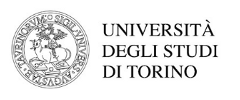 Doctoral School of Sciences and Innovative Technologies PhD Programme in Chemical and Material SciencesPhD Day 2nd year PhD presentations (XXXI Cycle)25  September 2017Monday 25 September 9:00 Aula Avogadro  CANDIDATETITLETUTORTIMETIMEMartino GiorgiaCr-alkyls sites in ethylene  polymerization Groppo  9:009:30 Bonino ValentinaStructural and electrical modifications induced by X-ray synchrotron radiation in high temperature superconductors Truccato/Operti 9:3010:00 Bozzolino CristinaInnovative analytical and chemometric techniques in clinical chemistry and forensic toxicology Vincenti 10:0010:30 BreakBreakCapilli GabrielePhoto-Electtrochemical applications of inorganic and organic hybrid materials Minero11:0011:30Cecone ClaudioTitolo non pervenuto Trotta11:3012:00Cialone MatteoStructural and magnetic studies of FePd thin films Rizzi12:0012:30Lunch BreakLunch BreakDematteis Erika Thermodynamic Properties of Complex Hydrides for Energy Storage Baricco 14:0014:30 Atzori CesareMetal-organic frameworks for functional applications Bonino 14:3015:00 Negri ChiaraStudying the nitrate formation step in the SCR pathway by NO-TPR and operando techniques Berlier 15:0015:30 BreakBreakParisotto StefanoNew Perspectives on N-Tosylhydrazone Chemistry Deagostino16:0016:30Spano GiuliaMolecularly imprinted polymers: man-made mimics of natural receptors and their analytical applications. Baggiani16:3017:00Tannous MariaNovel Dextrin Based Nanosponges as Delivery Systems for Naturally Derived DrugsTrotta17:0017:30